KDASC District Board Meeting Agenda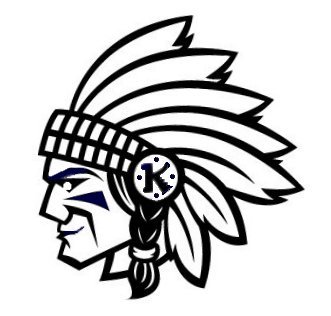 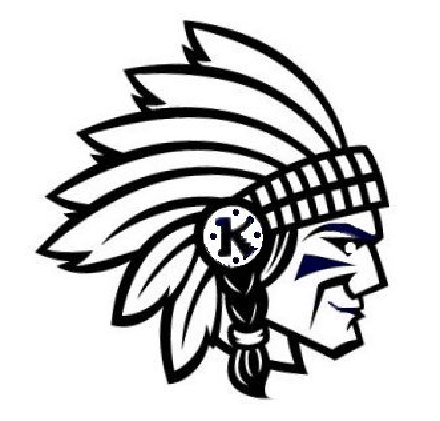 September 30, 2017Call to OrderRoll CallApproval of MinutesOfficer ReportsPresident: Bailey WendtVice President: Whitney RootSecretary: Kenny LahnersTreasurer: Hadiya JagroopHistorian: Hannah BuzickyVirtual Historian: Kaitlyn CaryWebmaster: Kalli IngramConvention Secretary: Miranda FairbanksUnfinished Business#1 District Scorecard ShirtsNew BusinessNew Member SchoolsCommunicationParticipationAnnouncementsSJO will be hosting an IASC Fall Drive-In Workshop on October 18th! You can sign up online on the IASC website. Adjournment